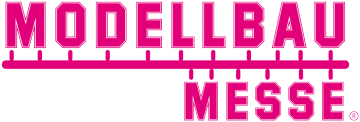 26. – 30. Oktober 2022, Messe WienMEDIENINFOvon Austrian Exhibition ExpertsP R E S S E I N F O R M A T I O NIn den Herbstferien ist viel los!Die Modellbau-Messe vereint die Ausstellungsbereiche Modellbau, Vienna-Train, Kunsthandwerksmarkt und Ideenwelt vom 26. – 30. Oktober unter einem Dach in den Halle A und B der Messe Wien.WIEN (29. September 2022). 26. bis 30. Oktober 2022 – diese 5 Tage stehen ganz im Zeichen der Kreativen. Die Modellbau-Messe Wien ist Österreichs größte Messe und Show für Modellbau, führendes Branchenevent und Publikumsmagnet. Egal ob Modellbautechnik, Spielen oder Hobby, die Veranstaltung besticht durch das breite Angebot und den optimalen Mix für Modellbau-Profis, Sammler und die ganze Familie.Starke Messebereiche mit vielen HighlightsMODELLBAU UND DER SONDERBEREICH VIENNA-TRAINDie renommierte Modellbau-Messe in Wien ist ein echtes Original: Seit 1947 begeistert sie mit der Ausstellung klassischen Modellbaus. Rund 150 Aussteller aus dem In- und Ausland, darunter zahlreiche Clubs, präsentieren an 5 Tagen in der Halle A und B der Messe Wien ihre Innovationen und attraktiven Angebote. Vom Traditionsmodellbau bis hin zu bahnbrechenden Neuheiten – auf der Modellbau-Messe ist jede Sparte vertreten.Der Sonderbereich „Vienna-Train“ zeigt die besten Kleinserien-Hersteller der Welt.KUNSTHANDWERKSMARKT-JUBILÄUMDer Kunsthandwerksmarkt in der Messe Wien feiert seinen 10. Geburtstag. 25 ausgesuchte KünstlerInnen aus Nah und Fern zeigen in der Halle A persönlich ihre selbst entworfenen, handgefertigten Produkte aus (Edel)Stein, Glas, Holz, Keramik, Leder, Metall oder Textil. IDEENWELTHier kommt die Kreativität nicht zu kurz. Kreatives für Selbermacher: Basteln, Dekorieren, Malen, Handarbeiten, Upcycling u.v.m. erwartet die BesucherInnen in der Halle A auf der Ideenwelt. Und für die jüngeren Besucher gibt es Kürbisbemalen.Actionprogramm für die ganze FamilieLive-Shows und Workshops stehen an erster Stelle! Für Nervenkitzel sorgt das Showfliegen in der 1.300qm großen Flugarena während mit voller Gelassenheit die Schiffs- und Bootsmodelle geschickt ausgeführte Manöver im extra dafür gebauten Wasserbecken inszenieren. Enormen Speed und rasante Drifts gibt es mit den Modellautos auf den Aktionsflächen. Faszinierende Eisenbahnwelten regen zum Staunen und Träumen an. Mit an Bord ist Okidoki mit dem speziellen Kinderprogramm - mehrmals täglich in der Halle B zu sehen. In der Mini-Trucker-Fahrschule in der Halle B lernen die jüngeren Besucher das 1x1 im Straßenverkehr. Mehr zum Programm unter www.modell-bau.at/Ein Ticket – 4 AusstellungenDas Modellbau-Messe-Ticket gilt für alle Bereiche Modellbau, Vienna Train, Kunst-handwerksmarkt und Ideenwelt und ist zum günstigen Vorverkaufspreis online unter www.modell-bau.at/tickets/ zu erwerben. (+++)Bei allen personenbezogenen Bezeichnungen gilt die gewählte Form in Ausführung des Art. 7 BVG auf Frauen und Männer in gleicher Weise.Die Marke Modellbau-Messe ist Eigentum der Reed Messe Wien GmbH und wird unter Lizenz von Austrian Exhibitions Experts GmbH verwendet.Für weitere Presseinformationen wenden Sie sich bitte an:Austrian Exhibition Experts GmbH/Presse:Mag. Siegrid Fellner-GöschlTel. +43 676 7509991E-Mail: s.fellner-goeschl@expo-experts.atau | Vienna-Train | Kunsthandwerksmarkt | Ideenwelt